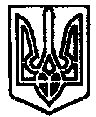 УКРАЇНАПОЧАЇВСЬКА  МІСЬКА  РАДАСЬОМЕ  СКЛИКАННЯТРИДЦЯТЬ ШОСТА СЕСІЯРІШЕННЯВід «     » листопада 2018 року	                                 № ПРОЕКТПро дозвіл на корегування проекту «Реконструкція з добудовую загальноосвітньої школи I-II ступенів за адресою:вул. Шкільна, 2 с. Старий Тараж Кременецького районуТернопільської області» Розглянувши лист директора Опорного закладу Почаївська загальноосвітня школа I-III ступенів Почаївської міської ради Тернопільської області за вхід. №256 від 07.11.2018 року, для актуалізації кошторису та забезпечення комплексного підходу до проекту «Реконструкція з добудовою загальноосвітньої школи I-II ступенів за адресою: вул. Шкільна, 2 с. Старий Тараж Кременецького району Тернопільської області», керуючись Законом України  «Про місцеве самоврядування в Україні»,  Почаївська міська радаВИРІШИЛА:Надати дозвіл директору Опорного закладу Почаївська загальноосвітня школа I-III ступенів Почаївської міської ради Тернопільської області на корегування проекту «Реконструкція з добудовою загальноосвітньої школи I-III ступенів за адресою: вул. Щкільна, 2 с. Старий Тараж Кременецького району Тернопільської області.Контроль за виконанням даного рішення покласти на постійну комісію з питань соціально-економічного розвитку, інвестицій та бюджету.Чубик А.В,Новаковська І.Ю.